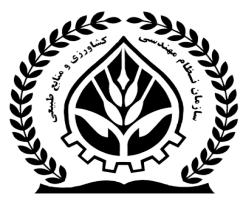 سازمان نظام مهندسی کشاورزی و منابع طبیعیاستان قزوينعنوان طرح : گلخانه هیدروپونیک سبزی  و صیفی محل اجرا : شهرستان :  بخش :  -    شهر: -روستا :  نام متقاضي :    نام مشاور وطراح :  تاريخ تهيه طرح:  1-کل سرمایه گذاری:1-کل سرمایه گذاری:2-سرمایه ثابت:2-سرمایه ثابت:3-سرمایه در گردش:3-سرمایه در گردش:4- نرخ بازدهی طرح:4- نرخ بازدهی طرح:5- نقطه سر به سر:5- نقطه سر به سر:6- میزان تسهیلات :6- میزان تسهیلات :سازمان نظام مهندسي كشاورزيومنابع طبيعي استان قزوین:امضاء ومهر كارشناس مشاور طرح :امضاء متقاضي:امضاء متقاضي:جدول شماره 1-مشخصات مجری طرحجدول شماره 1-مشخصات مجری طرحجدول شماره 1-مشخصات مجری طرحجدول شماره 1-مشخصات مجری طرحجدول شماره 1-مشخصات مجری طرحجدول شماره 1-مشخصات مجری طرحجدول شماره 1-مشخصات مجری طرحجدول شماره 1-مشخصات مجری طرحجدول شماره 1-مشخصات مجری طرحجدول شماره 1-مشخصات مجری طرحجدول شماره 1-مشخصات مجری طرحجدول شماره 1-مشخصات مجری طرحجدول شماره 1-مشخصات مجری طرحجدول شماره 1-مشخصات مجری طرحنام و نام خانوادگینام و نام خانوادگینام و نام خانوادگینام و نام خانوادگینام پدرنام پدرنام پدرشماره شناسنامهشماره شناسنامهشماره شناسنامهشماره شناسنامهشماره شناسنامهکد ملیکد ملینشانی محل اجرای طرح: قنشانی محل اجرای طرح: قنشانی محل اجرای طرح: قنشانی محل اجرای طرح: قنشانی محل اجرای طرح: قنشانی محل اجرای طرح: قنشانی محل اجرای طرح: قنشانی محل اجرای طرح: قنشانی محل اجرای طرح: قنشانی محل اجرای طرح: قپیش بینی سال راه اندازی طرحپیش بینی سال راه اندازی طرحپیش بینی سال راه اندازی طرحپیش بینی سال راه اندازی طرحعمر مفیدعمر مفیدعمر مفیدعمر مفیدعمر مفیدعمر مفیدعمر مفیدسرمایه گذاری قبلیسرمایه گذاری قبلیسرمایه گذاری قبلیسرمایه گذاری قبلیسهم متقاضیسهم متقاضیسهم متقاضیسهم متقاضیسهم متقاضیسهم متقاضیسهم متقاضیتسهیلات بانکیتسهیلات بانکیسرمایه گذاری جدیدسرمایه گذاری جدیدسرمایه گذاری جدیدسرمایه گذاری جدیدکل سرمایه گذاریکل سرمایه گذاریکل سرمایه گذاریکل سرمایه گذاریسهم متقاضیتسهیلات بانکیسرمایه مشمول مشارکت مدنی  (هزار ریال)سرمایه مشمول مشارکت مدنی  (هزار ریال)سرمایه مشمول مشارکت مدنی  (هزار ریال)سرمایه مشمول مشارکت مدنی  (هزار ریال)نرخ پرداخت(درصد)مدت باز پرداخت(سال)سهم متقاضی-------تسهیلات بانکی-------ماشین آلات ( فروش اقساطی) :ماشین آلات ( فروش اقساطی) :ماشین آلات ( فروش اقساطی) :ماشین آلات ( فروش اقساطی) :نرخ بازپرداخت(درصد)-------مدت بازپرداخت(سال)-------سهم متقاضی-------تسهیلات بانکی-------سرمایه در گردشسرمایه در گردشسرمایه در گردشسرمایه در گردشنرخ بازپرداخت(درصد)-------مدت بازپرداخت-------سود دوران مشارکتسود دوران مشارکتسود دوران مشارکتسود دوران مشارکت-------مدت دوران مشارکتمدت دوران مشارکتمدت دوران مشارکتمدت دوران مشارکت-------قیمت ( هزار ریال)قیمت ( هزار ریال)قیمت ( هزار ریال)قیمت ( هزار ریال)قیمت ( هزار ریال)دورهدورهدورهسالسالسالدورهدورهسالتولیدات---------تولیدات طرحتولیدات طرحتولیدات طرحتولیدات طرحاشتغال زایی(نفر)---------امضای متقاضیامضای متقاضیامضای متقاضیامضا ومهر کارشناس مشاور طرحامضا ومهر کارشناس مشاور طرحامضا ومهر کارشناس مشاور طرحامضا ومهر کارشناس مشاور طرحامضا ومهر کارشناس مشاور طرحامضا ومهر کارشناس مشاور طرحسازمان نظام مهندسی ومنابع طبیعی استان قزوینسازمان نظام مهندسی ومنابع طبیعی استان قزوینسازمان نظام مهندسی ومنابع طبیعی استان قزوینسازمان نظام مهندسی ومنابع طبیعی استان قزوینسازمان نظام مهندسی ومنابع طبیعی استان قزوین